FLUID MACHINERY LABORATORY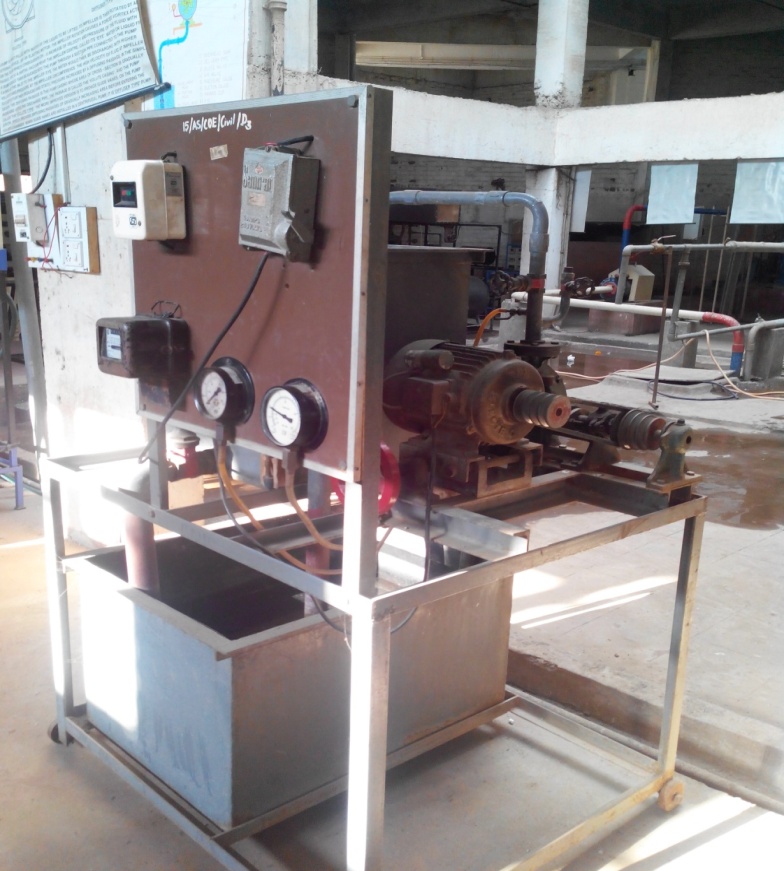 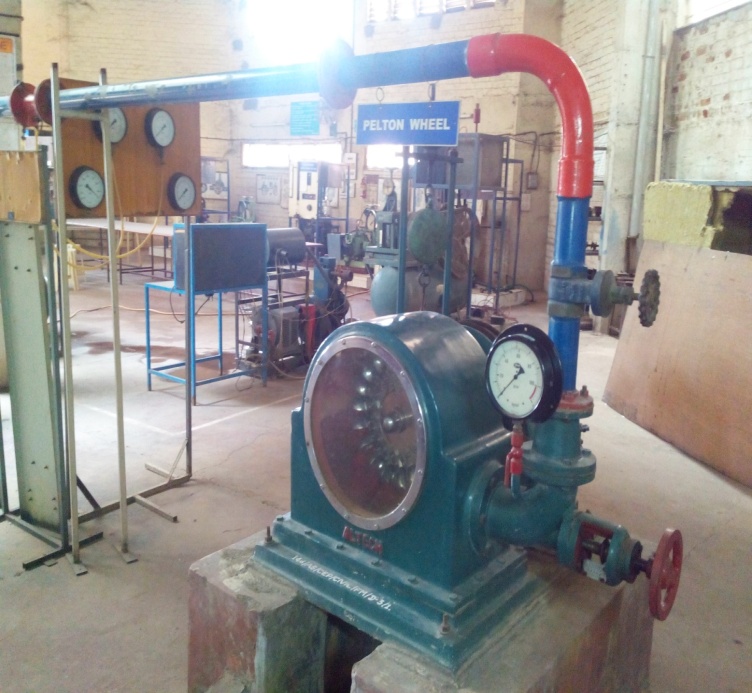 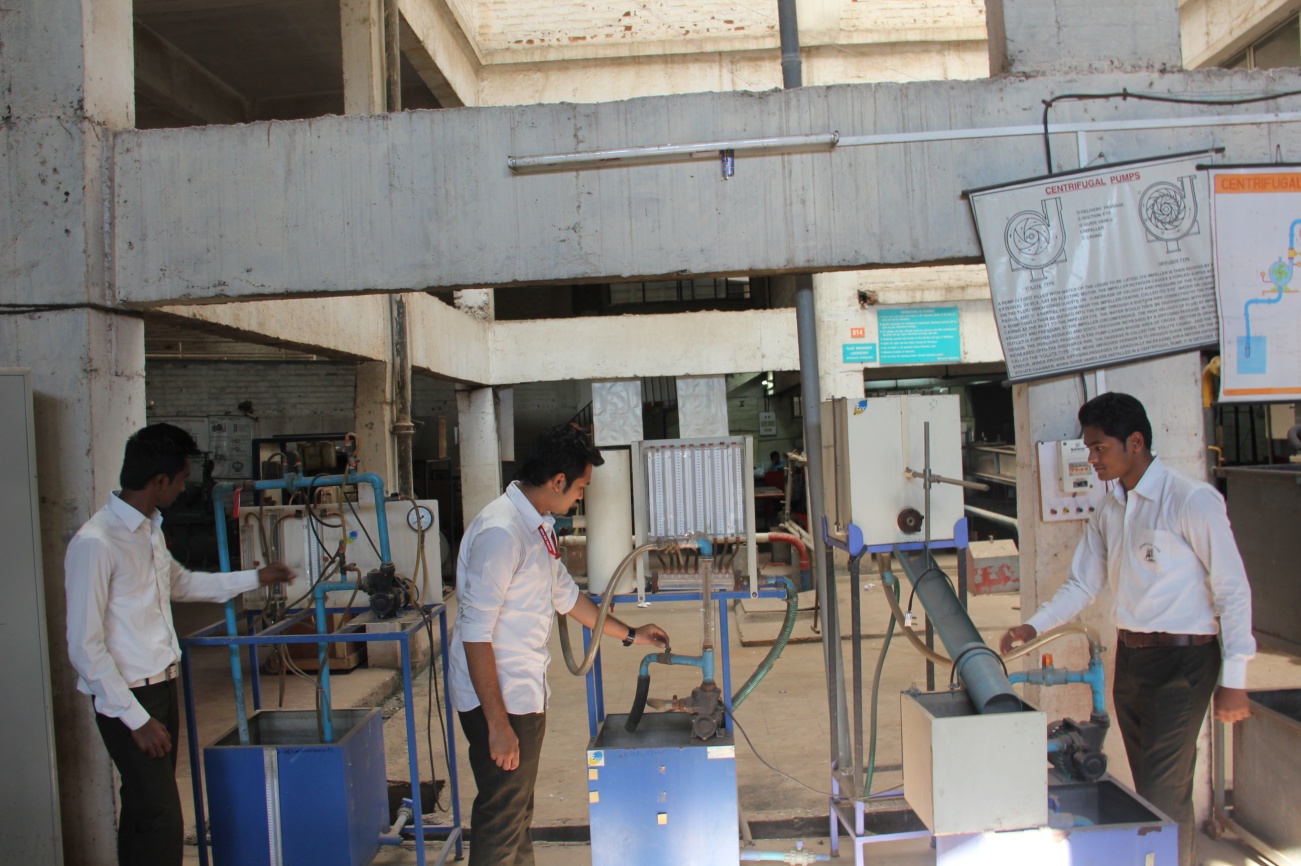 Lab Area165 m2LocationGround Floor, Room No.014UtilizationUnder Graduate CourseInvestmentRs 2.65 Lacs